Напишите алгоритм подачи кислорода ребенкуВыберите, на каком из рисунков изображен наиболее эффективный способ подачи кислорода детям: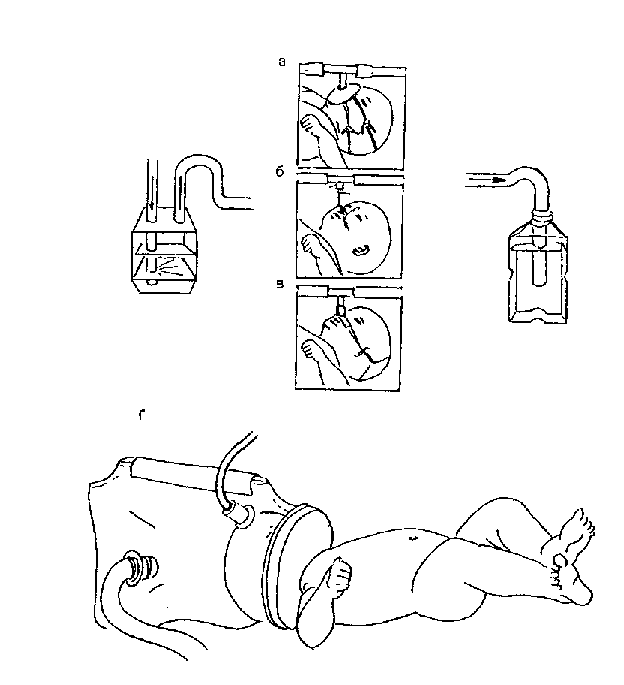 Заполните таблицуРебенку назначены врачом антибиотики в/м. Наиболее часто в детской практике используется разведение 1 : 2 ,  то есть в 1 мл – 200000ЕД антибиотика.Перечислите каким растворителем можно развести антибиотик для ребенкаи назовите количество растворителя, если во флаконе 1г.Заполните таблицу, где необходимо рассчитать дозу для введения ВозрастСпособ подачи кислородаСпособ подачи кислородаВозрастБуква обозначенияНазвание НоворожденныйГрудной возраст7-10 летСтарше 12 летНазначенная доза Набранное количество в мл400000250000500000120000